令和５年度　那珂湊第二小学校グランドデザイン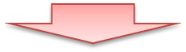 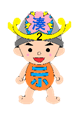 【知】のプロジェクト【徳】のプロジェクト【体】のプロジェクト・学ぶ楽しさや分かる喜びが味わえる授業の実践・学習規律の確立・基礎・基本の定着・自ら考え、主体的に学習に取り組める授業の展開・効果的なＩＣＴの活用・地域の教育資源を生かした体験的な学習の充実・心の居場所となる学級づくり・互いを認め合う学級、学校風土の醸成・道徳教育の充実・ＱＵアンケートの活用・楽しさや達成感を味わえる自発的・自治的な特別活動の実践・読書活動の推進・ＳＤＧｓ学習の推進・いじめ、不登校への組織的な対応・体育の授業の充実・外遊びの奨励・児童が主体となった体育的行事の展開・食育の推進・保護者と連携した望ましい生活習慣の確立・健康、安全に関する自己管理能力の育成・計画的な避難訓練 ・「授業中、自分の思いや考えを進んで友達に伝えている」　９０％以上・まとめのワークテスト予想平均点以上（１～４年生）・学力診断のためのテスト県との比較値前年度より向上（５、６年生）・「自分は友達に認められていると思う」　８５％以上・「自分は友達を思いやる行動をとることができる」　８５％以上・「体を動かす遊びが好き」８５％以上・体力テスト　Ａ＋Ｂ　６０％以上　Ｄ＋Ｅ　１５％以下